K-SENIORIEN KESÄKOUS IV ROVANIEMELLÄ 25.09.21- 26.9.21Oulun K-seniorikerholaiset 20 henkilöä, kiittävän Lapin K-senioreita erinomaisesti järjestetystä tapahtumasta! Kaikki toimi todella hienosti; järjestelyt, ruoka, hotelli, ohjelma ym. oli ihan huippua!!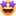 Kiitokset myös kaikille ystäville ja kollegoille ympäri Suomen! Olipa tosi mukava viimein nähdä livenä! 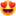 Lauantaina vierailimme omalla ohjelmalla, tiedekeskus Arktikumissa, jossa meillä oli opastettu kierros. Todella mielenkiintoinen ja käymisen arvoinen paikka. Lyhyellä visiitillä ehdimme raapaista vain pintaa. Ohjelman lepoaika antoi mahdollisuuden porinoida tuttujen kesken tai sai nauttia levosta.26.9.21 Sunnuntaina, paluumatkalla kotiin kävimme Posiolla Pentik -Mäellä, meille kerrottiin mm. yrityksen pitkästä historiasta ja Anu ja Topi Pentikäisen uran vaihteista. Ja myymälästä tietysti tarttui mukaan yhtä sun toista ihanaa! Vielä kävimme tutustumassa Syötteen tarjontaan mm. uuteen, tulipalossa tuhoutuneen tilalle rakennettuun Iso-Syötteen Tunturihotelliin, jossa meille esiteltiin mm hulppea 95m2 Feeniks -sviitti. Kuvassa osa porukkaa Skywalk -näköalasillalla. Upeat näköalat!Kun lähtee yhteiselle matkalle kiireettömästi saa nähda tuttuja ja jutella kuulumisia – antaa monenlaista virkeyttä K-seniorin elämän päivään ! Kiitos mukana  olleille.